Об установлении расходного 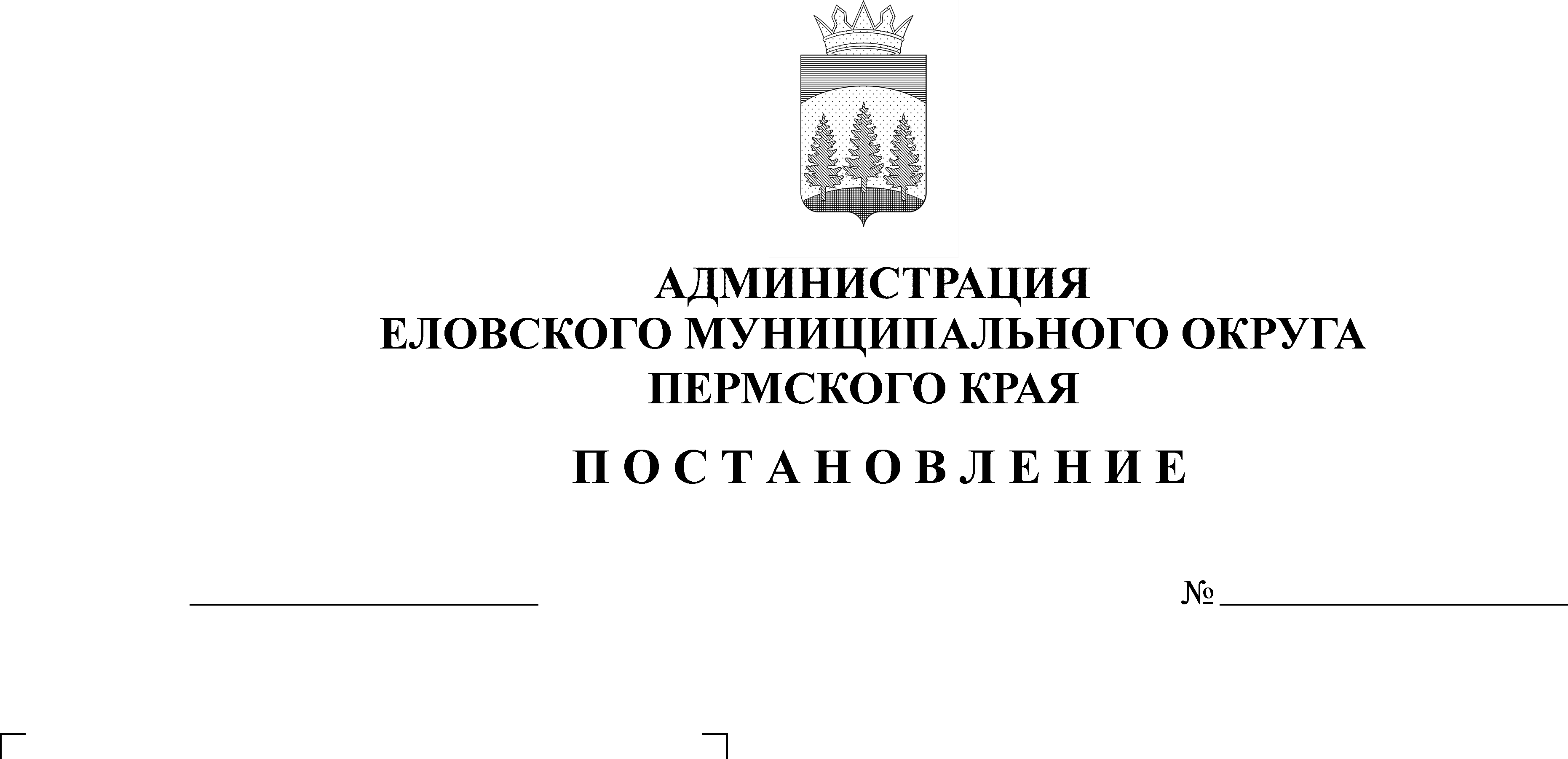 обязательства Еловскогомуниципального округа Пермского края по вопросам местного значенияв сфере культуры по софинансированию мероприятий, направленных на приведение в нормативное состояниеучреждений культурыВ соответствии со статьей 86 Бюджетного кодекса Российской Федерации, пунктом 17 части 1 статьи 16 Федерального закона от 06 октября 2003 г. № 131-ФЗ «Об общих принципах организации местного самоуправления в Российской Федерации», постановлением Правительства Пермского края от 31 марта 2017 г. № 188-п «Об утверждении Порядка предоставления субсидий из бюджета Пермского края бюджетам муниципальных образований Пермского края на обеспечение развития и укрепления материально-технической базы домов культуры в населенных пунктах с числом жителей до 50 тысяч человек», Уставом Еловского муниципального округа Пермского края, Решением Думы Еловского муниципального округа Пермского края от 24 декабря 2020 г. № 67 «Об утверждении Положения о бюджетном процессе в Еловском муниципальном округе Пермского края»Администрация Еловского муниципального округа Пермского края ПОСТАНОВЛЯЕТ:Установить на 2023 год расходное обязательство Еловского муниципального округа Пермского края по вопросам местного значения в сфере культуры по софинансированию мероприятий, направленных на приведение в нормативное состояние учреждений культуры Еловского муниципального округа Пермского края.Расходы, связанные с реализацией расходного обязательства, установленного пунктом 1 настоящего постановления, осуществляются за счет собственных доходов бюджета Еловского муниципального округа Пермского края в сумме 700 000,00 руб.Исполнение расходного обязательства, установленного пунктом 1 настоящего постановления, осуществлять в порядке, установленном муниципальным правовым актом Администрации Еловского муниципального округа Пермского края. Установить, что средства на реализацию расходного обязательства, установленного пунктом 1 настоящего постановления, предусматриваются в бюджете Еловского муниципального округа по главному распорядителю бюджетных средств – Администрация Еловского муниципального округа Пермского края.Настоящее постановление обнародовать на официальном сайте газеты «Искра Прикамья» и официальном сайте Еловского муниципального округа Пермского края.6. Постановление вступает в силу с 01 января 2023 г., но не ранее дня его официального обнородования.7. Контроль за исполнением постановления возложить на заместителя главы администрации Еловского муниципального округа по социальной политике.Глава муниципального округа –глава администрации Еловскогомуниципального округа Пермского края                                               А.А. Чечкин